Комитет по развитию и интеллектуальной собственности (КРИС)Двадцать четвертая сессияЖенева, 18-22 ноября 2019 г. отчет о завершении проекта «Интеллектуальная собственность, туризм и культура: поддержка целей в области развития и популяризация культурного наследия в Египте и других развивающихся странах»подготовлен Секретариатом В приложении к настоящему документу содержится Отчет о завершении проекта Повестки дня в области развития (ПДР) «Интеллектуальная собственность, туризм и культура: поддержка целей в области развития и популяризация культурного наследия в Египте и других развивающихся странах. Отчет охватывает весь период реализации проекта, с января 2016 г. по апрель 2019 г.2.	КРИС предлагается принять к сведению информацию, содержащуюся в приложении к настоящему документу.[Приложение следует]Указатель обозначений «сигнальной системы» (СС)ГРАФИК реализации[Конец приложения и документа]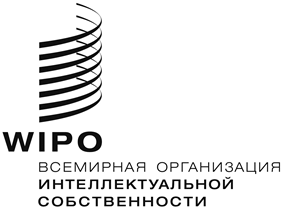 RCDIP/24/4CDIP/24/4CDIP/24/4ОРИГИНАЛ: Английский ОРИГИНАЛ: Английский ОРИГИНАЛ: Английский дата: 15 сентября 2019 г. дата: 15 сентября 2019 г. дата: 15 сентября 2019 г. РЕЗЮМЕ ПРОЕКТАРЕЗЮМЕ ПРОЕКТАКод проектаDA_1_10_12_40_01Название проекта«Интеллектуальная собственность, туризм и культура: поддержка целей в области развития и популяризация культурного наследия в Египте и других развивающихся странахРекомендации Повестки дня в области развитияРекомендация 1: Техническая помощь ВОИС, среди прочего, должна быть ориентирована на развитие, обусловлена потребностями и быть прозрачной с учетом приоритетов и конкретных потребностей развивающихся стран, в особенности НРС, а также различных уровней развития государств-членов, при этом деятельность должна включать сроки для завершения. В этом смысле разработка программ технической помощи, механизмы их осуществления и оценки их результативности должны учитывать специфику каждой страны.Рекомендация 10: Оказывать помощь государствам-членам в развитии и совершенствовании национального институционального потенциала в области ИС путем дальнейшего развития инфраструктуры и других компонентов с целью повышения эффективности национальных учреждений ИС и установления справедливого равновесия между охраной ИС и интересами общества. Эта техническая помощь должна также распространяться на субрегиональные и региональные организации, занимающиеся вопросами интеллектуальной собственности.Рекомендация 12: Обеспечивать дальнейшую интеграцию аспектов развития в основную деятельность ВОИС, ее программы оказания технической помощи и обсуждаемый ею круг вопросов, в соответствии с ее мандатом.Рекомендация 40: Обратиться к ВОИС с просьбой активизировать сотрудничество по вопросам в связи с ИС со всеми учреждениями системы ООН в соответствии с ориентацией государств-членов, в особенности с ЮНКТАД, ЮНЕП, ВОЗ, ЮНИДО, ЮНЕСКО и другими соответствующими международными организации, в особенности ВТО, в целях усиления координации для максимального повышения эффективности при реализации программ развития.Бюджет проектаОбщая сумма расходов, не связанных с персоналом: 320 000 шв. франковПродолжительность проекта40 месяцев, с 1 января 2016 г. по 30 апреля 2019 г.Ключевые сектора ВОИС, участвующие в проекте, и связи с программами ВОИСПроект, реализуемый Сектором развития (программа 9) в рамках Стратегической цели III, «Содействие использованию ИС в целях развития», связан также с Программой 30 (МСП и поддержка предпринимательства) в том, что касается заключений и рекомендаций в отношении туристической отрасли, в том числе действующих в этой отрасли МСП; с программами 3 и 4 (Авторское право и смежные права и Традиционные знания, традиционные выражения культуры и генетические ресурсы, соответственно) в том, что касается заключений и рекомендаций в отношении национальных/местных знаний, традиций и культуры; и с Программой 18 (ИС и глобальные вопросы) в том, что касается аспектов ИС, имеющих отношение к инновациям и взаимосвязи между устойчивым туризмом и устойчивым развитием.Краткое описание проектаЦелями проекта, реализуемого в экспериментальном режиме в четырех странах, а именно – в Эквадоре, Египте, Намибии и Шри-Ланке, – являются укрепление потенциала ключевых заинтересованных сторон и повышение осведомленности относительно взаимосвязи между ИС, туризмом и развитием в рамках политики содействия росту и развитию.Почему необходимо уделять особое внимание ИС и туризму? Начало проекту было положено предложением, поступившим от Арабской Республики Египет, одобренным на 15-й сессии КРИС и заключавшемся в том, чтобы рассмотреть роль системы ИС в стимулировании связанной с туризмом экономической активности, в том числе имеющей отношение к популяризации национальных и/или местных знаний, традиций и культуры.При разработке проекта исходили из того, что туризм является одним из основных направлений в международной торговле и одним из главных источников дохода для многих развивающихся стран. Спрос на туризм становится все более дифференцированным в зависимости от условий на рынке, на котором предлагаются продукты и услуги, обладающие дополнительными преимуществами. В этих условиях заинтересованные стороны в сфере туризма могут сыграть ключевую роль в предоставлении туристам высококачественных продуктов и услуг, стремясь наиболее полно удовлетворять их конкретные интересы и потребности. При этом и потребители, и провайдеры туристических услуг могут получать выгоду от стратегического использования системы ИС.
На основании результатов исследований, проведенных в четырех пилотных странах, в рамках проекта был тщательно проанализирован практический опыт и вынесен ряд рекомендаций, призванных помочь заинтересованным сторонам в сфере туризма взять на вооружение надлежащие стратегии и принимать меры политики в отношении туристического сектора, способствующие повышению конкурентоспособности и развитию местной экономики.
В рамках проекта также решались задачи повышения осведомленности научно-исследовательских и образовательных учреждений относительно взаимосвязи между ИС, туризмом и развитием, и он стимулировал обсуждение этой новой темы исследований в академической среде. В результате были разработаны новая учебная программа и учебные материалы, которые будут интегрированы в академические программы отдельных высших учебных заведений в пилотных странах.И наконец, документально оформленная информация об опыте и оптимальной практике работы на всем протяжении периода реализации проекта, нашла свое отражение в целой серии национальных исследований и в практическом руководстве, в котором были выделены несколько вариантов использования системы ИС для содействия развитию туризма и популяризации культурного наследия, а также для достижения целей развития на местном и национальном уровнях.Руководитель проектаГ-жа Франческа Тозо, старший советник, Сектор развитияСвязи с ожидаемыми результатами по Программе и бюджету Ожидаемый результат III.1: Национальные стратегии и планы в области инноваций и ИС, согласующиеся с целями национального развития.Ожидаемый результат III.2: Укрепление потенциала людских ресурсов, способных выполнять широкий спектр требований в отношении эффективного использования ИС в целях развития в развивающихся странах, НРС и странах с переходной экономикой.Краткий обзор реализации проекта  Небольшое продление срока реализации проекта, до 30 апреля 2019 г., в результате которого общая продолжительность срока реализации проекта увеличилась до 40 месяцев, позволило провести ряд мероприятий со времени последнего отчета о ходе реализации проекта (ноябрь 2018 г.) и достичь промежуточных результатов и целей, предусмотренных первоначальным проектным документом.При реализации проекта во всех четырех странах использовался один и тот же методический подход, который предусматривал а) создание координационных комитетов для осуществления общего руководства реализацией проекта в странах; b) разработку страновых планов; с) участие в мероприятиях по укреплению потенциала в конкретных секторах; и d) разработку и применение учебных материалов по ИС и туризму.
Проект реализовывался в основном на страновом уровне в сотрудничестве с назначенными ведущими национальными учреждениями и заинтересованными сторонами. Кроме того, был проведен целый ряд мероприятий на уровне Секретариата в целях повышения осведомленности относительно новых направлений исследования и сотрудничества в области развития, например, относительно использования системы ИС для развития туризма и популяризации культурного наследия.Реализация проекта в странахЭквадорЭквадор добился значительных успехов на пути к достижению целей проекта, получая поддержку от нескольких заинтересованных сторон и партнеров по реализации проекта. Это, вне всякого сомнения, стало возможным благодаря институциональной готовности ведущего учреждения, Национального ведомства интеллектуальной собственности (SENADI), которое, начиная с 2017 г., целенаправленно выделяло ресурсы (человеческие и финансовые) на цели реализации проекта в стране.1. Одним из первых инструментов сотрудничества между ВОИС и правительством Эквадора в реализации проекта было Соглашение о сотрудничестве, подписанное с национальным ведомством ИС в октябре 2016 г. В первой половине 2017 г. было проведено общее исследование на тему возможного использования системы ИС для стимулирования роста местной экономики и развития в отдельных районах, популярных среди туристов, в том числе в местах проведения традиционных фестивалей и в природоохранных зонах. Затем было проведено более подробное исследование в провинции Имбабура, темой которого было использование ИС для содействия развитию туризма в географической зоне, известной под названием «Проект геопарка Имбабура».В этой провинции, которая является одной из самых привлекательных для туристов провинций Эквадора, SENADI организовало ряд учебных программ для местного населения, в рамках которых объяснялась взаимосвязь между использованием ИС, местной экономической деятельностью (в том числе кустарными ремеслами) и местным развитием, при этом особое внимание уделялось значению уважения культурной самобытности и традиций.Активная деятельность по укреплению потенциала, осуществлявшаяся в провинции, в частности, в геопарке, на протяжении последних 24 месяцев, привела к заключению нового соглашения между SENADI и властями провинции Имбабура, предусматривающего использование системы ИС и стратегий брендинга для стимулирования экономической деятельности в провинции с учетом уникальности экотуризма.2. Достигнуты впечатляющие результаты на пути к достижению одной из главных целей проекта, которой является «повышение осведомленности академического сообщества об использовании систем ИС и инструментов развития туризма». Это стало возможным благодаря сотрудничеству между Национальным ведомством ИС Эквадора (SENADI) и одним из широко известных государственных университетов (Политехнической школой вооруженных сил, ESPE). В этих целях с учетом рекомендаций ВОИС был разработан специализированный курс обучения на тему взаимосвязи между туризмом и ИС и значения использования ИС в данном секторе национальной экономики. Сотрудничество между SENADI и ESPE включало следующие элементы:подписание межведомственного Соглашения о сотрудничестве (в ноябре 2017 г.), в соответствии с которым Университет обязался включить тему ИС в учебную программу своего факультета туризма;разработка плана и учебных материалов для нового курса обучения на тему «ИС и туризм» на уровне магистратуры, который будет преподаваться в пятом семестре (в 2021 г.);организация программы “Подготовка инструкторов» по вопросам ИС для преподавателей ESPE (июль 2019 г.);включение других национальных и региональных университетов в академическую программу на уровне магистратуры, по завершении курса «Подготовки инструкторов» в июле 2019 г. 3. Третьим основным компонентом реализации проекта в Эквадоре является сотрудничество между SENADI и Министерством туризма, призванное стимулировать основные заинтересованные стороны в данном секторе к использованию ИС в качестве инструмента стратегического управления. В этой связи Министерство туризмапри участии должностных лиц SENADI включило обучение по вопросам ИС в программу курсов обучения для сотрудников туристических фирм; интегрировало концепции ИС в свою платформу виртуального обучения вопросам управления индустрией туризма; стимулировало серию дискуссий на тему использования ИС для содействия развитию и поддержки туризма на местном и национальном уровнях.ЕгипетБлагодаря неослабевающему интересу Координационного комитета и ведущего учреждения (Министерства иностранных дел) к реализации проекта, несколько заинтересованных сторон осознали стратегическое значение ИС для развития туризма и популяризации культурного наследия. В ходе исследования, проведенного на всей территории страны при поддержке национального Координационного комитета, были проанализированы варианты потенциального использования системы ИС для стимулирования экономической активности и популяризации культурного наследия в четырех местах, отобранных с учетом их уникального характера и интереса, который они представляют с точки зрения туризма. Были отобраны следующие объекты: а) Нубийский путь (Золотая земля); b) путь бегства Святого семейства; c) оазис Сива; и d) Национальный музей египетской цивилизации (NMEC) в Каире.В этом контексте в рамках проекта особое внимание уделялось потребностям кустарно-ремесленного производства и народных промыслов (имеющих особое значение для первых трех объектов), а также потребностям музеев и коллекций предметов всемирного наследия, которым необходимо оказывать содействие в эффективном управлении активами ИС и реализации стратегий привлечения большего числа посетителей.Полномасштабная презентация результатов этого исследования и множества его заключений привлекла внимание государств-членов на пленарном заседании 23-й сессии КРИС. Ряд специализированных программ в области укрепления потенциала также вызвали особый интерес среди заинтересованных сторон, как в музейном сообществе страны, так и среди представителей богатых и разнообразных народных ремесел. Опубликованы конкретные рекомендации, основанные на результатах исследования и проведенных практикумов, благодаря чему обеспечивается более полное соответствие проекта целям и потребностям его бенефициаров. НамибияВ Намибии реализация проекта была начата с целью проведения всестороннего обследования некоторых из основных туристических достопримечательностей страны, где использование системы ИС могло бы стимулировать экономическую активность, связанную с туризмом. Это обследование было проведено экспертом по вопросам ИС и экспертом в области туризма, которые опубликовали первый доклад, одобренный национальным Координационным комитетом. Тот факт, что некоторые члены Координационного комитета непосредственно участвовали в некоторых аспектах исследований на местах, способствовал тому, что проект был активно поддержан рядом национальных заинтересованных сторон.В качестве дополнения к более широкому исследованию и для того, чтобы более подробно проанализировать два примера, представляющих особый интерес с точки зрения взаимосвязи между использованием ИС и устойчивым туризмом, в рамках проекта было начато второе исследование. Это дополнительное исследование позволило получить важную информацию, проанализировать два примера того, как сельское население Намибии смогло получить пользу от туризма, воспользовавшись некоторыми аспектами своей культурной идентичности и традиционных знаний для создания продуктов, представляющих интерес на туристическом рынке. Оба примера также документально подтвердили взаимосвязь между традиционными знаниями и охраной интеллектуальной собственности и тем, насколько сельскому населению Намибии удалось или не удалось обеспечить эту охрану. По результатам обоих исследований был разработан ряд практических рекомендаций, с которыми были ознакомлены Координационный комитет и руководители некоторых ведомств, в том числе Министерства экологии и туризма, Министерства индустриализации, торговли и развития МСП и Министерства международных отношений и сотрудничества.Кроме того, в Намибии были достигнуты значительные успехи в работе с отдельными университетами, участвующими в интеграции вопросов ИС в учебные программы. В рамках общего плана, предусматривающего обучение в области ИС на постоянной основе, в качестве части учебной программы университетов Намибии, удалось существенно продвинуться в разработке специальных учебных курсов на тему ИС и туризма, в частности, в Международном университете управления (IUM) и Научно-технологическом университете Намибии (NUST). В этой связи NUST объявил о том, что учебные материалы, разработанные им в качестве одного из результатов реализации проекта, можно будет использовать в качестве основы для дальнейшей разработки и совершенствования программы курса обучения, в которой также примут участие другие университеты страны, в том числе Университет Намибии (UNAM). Шри ЛанкаШри-Ланка стала первой страной, в которой был успешно проведено национальное исследование на тему «Интеллектуальная собственность в сфере туризма и культуры». Проект начал широко освещаться в средствах массовой информации и получил мощную политическую поддержку в ноябре 2017 г., когда в присутствии экспертов, руководителей политических органов и представителей национальных СМИ было официально объявлено об этом исследовании.Были намечены три комплексных направления, представляющих особый интерес для туристической отрасли страны: культурный, экологический и оздоровительный туризм. В 2017 г. в столице страны г. Коломбо и в провинции Галле на юге страны были проведены два мероприятия по укреплению потенциала партнеров, представляющих эти направления. Эти мероприятия позволили выявить некоторые проблемы, препятствующие развитию туризма, и определить выгоды, которые может принести связанная с туризмом экономическая деятельность благодаря более эффективному использованию системы ИС. Что касается конкретных областей – культурного туризма и экотуризма, – то очевидно, что партнерам в сфере туризма необходимо создавать условия для обеспечения экологической и социальной устойчивости, особенно в интересах местного населения.В 2017 г. было организовано совещание в формате круглого стола с участием руководящих работников соответствующих учреждений, представляющих различные сектора и области деятельности, включая министерства и департаменты науки и технологии, инноваций, древнеиндийской и традиционной медицины, охраны дикой природы, окружающей среды, Совет по развитию экспорта, Совет производителей цейлонского чая, а также Управление по развитию туризма (SLTDA), Национальное ведомство интеллектуальной собственности (NIPO) и Университет Коломбо.Важный прогресс, достигнутый в процессе реализации проекта в Шри-Ланке, в 2016 и 2017 гг., к сожалению, замедлился в 2018 г. в связи с изменением политической ситуации в стране, повлиявшим на все правительственные структуры, в том числе на руководство Управления по развитию туризма (SLTDA), которое являлось одним из главных партнеров по реализации проекта. Лишившись такого преданного партнера и оказавшись перед лицом других приоритетных задач, трудно было заручиться необходимой поддержкой для продолжения реализации проекта такими же темпами.Несмотря на эти трудности, в процессе реализации проекта были достигнут впечатляющий прогресс в плане достижения одного из ожидаемых результатов проекта, которым является «разработка учебной программы, образовательных и учебных материалов». В этой связи в рамках проекта уделялось внимание и продолжалось выделение ресурсов на разработку учебных материалов, в результате чего был подготовлен полноценный учебный курс, состоящий из 8 учебных модулей и рассчитанный на 45 зачетных часов.Участие Секретариата в реализации проектаПараллельно с реализацией проекта в странах Секретариатом был централизованно организован ряд мероприятий в рамках широкой информационно-просветительской кампании в соответствии с целью повышения осведомленности. В этой связи была обеспечена координация процесса разработки практического руководства по использованию систем и инструментов ИС для содействия развитию туризма, в котором были бы учтены важнейшие результаты ранее проведенных исследований в четырех странах, а также передовая международная практика в области содействия развитию устойчивого туризма. Кроме того, было заключено соглашение о сотрудничестве со Всемирной туристской организацией Объединенных Наций (ЮНВТО) в целях совместной разработки Руководства по использованию ИС в сфере туризма, работа над которым должна быть завершена до конца 2019 г. Эта публикация должна способствовать повышению осведомленности относительно использования ИС среди партнеров в сфере туризма и будет распространяться ВОИС и ЮНВТО среди других заинтересованных сторон.Были проведены дополнительные мероприятия, направленные на достижение еще одного ожидаемого результата проекта, «Повышение осведомленности академических кругов об объединении возможностей ИС и туризма и популяризации национальных знаний, традиций и культуры в интересах развития». В этой связи в рамках проекта были налажены полезные отношения с сетями научно-исследовательских и образовательных учреждений, участвующих в проекте «Эразмус» Европейского союза (особенно в том, что касается обмена студентами со странами Латинской Америки). Это было сделано для обмена информацией для разработки специальной учебной программы в области туризма и учета соображений ИС в контексте образования в области туристического менеджмента. Одним из интересных результатов этого сотрудничества была организация Европейской справочной службой по вопросам ПИС веб-семинара на тему «ИС, туризм и развитие», который состоялся в августе 2018 г. и в котором приняли участие более 70 специалистов из 15 европейских стран.Результаты /воздействие проекта и важнейшие урокиВо всех четырех странах проект получил достаточно широкую известность и поддержку благодаря созданию координационных комитетов, в состав которых вошли представители государственных учреждений, частного сектора, туристической отрасли и научно-образовательных учреждений. Подписание меморандумов о взаимопонимании/соглашений о сотрудничестве между ВОИС и ведущими учреждениями в каждой из стран также помогло получить еще более мощную политическую поддержку и обеспечить активное участие заинтересованных сторон в работе, направленной на достижение результатов проекта.Среди главных результатов следует отметить результаты проведенных исследований в тех тематических областях, по которым было довольно мало научных работ и точных данных, в таких как анализ концептуальной взаимосвязи и стратегий использования инструментов ИС в коммерческой деятельности, связанной с туризмом и популяризацией культурного наследия. Шесть проведенных в странах исследований (1 в Египте, 2 в Эквадоре, 2 в Намибии и 1 в Шри-Ланке) открыли для каждой из этих стран множество возможностей для привлечения заинтересованных сторон к целенаправленным действиям в сфере туризма с целью интеграции стратегий использования ИС в процесс управления туристическим бизнесом и разработки политики в отношении туризма.Пока еще неясно, каким образом удастся воспользоваться этими возможностями в рамках новых проектов в области использования ИС для развития туризма и популяризации культурного наследия. Эта тема заслуживает пристального внимания ведомств, занимающихся ИС и туризмом в соответствующих странах, с тем чтобы рекомендации, разработанные по результатам проведенных в странах исследований, можно было использовать для достижения конкретных результатов на местном уровне.Одна из целей проекта заключалась в том, чтобы дать заинтересованным сторонам в сфере туризма возможность задействовать надлежащие инструменты и стратегии управления ИС для повышения конкурентоспособности туристического бизнеса на местном уровне. Преимуществом практикумов, проведенных на начальной стадии в четырех странах, было то, что они позволили ознакомить представителей заинтересованных сторон с основами концепции использования ИС во взаимосвязи с развитием туризма и популяризацией культурного наследия. Многое еще предстоит сделать для того, чтобы такие мероприятия возымели еще более масштабное воздействие. В этом отношении одним из примеров оптимальной практики является опыт Ведомства ИС Эквадора, заключившего с Министерством туризма соглашение, предусматривающее интеграцию концепций ИС в общенациональную программу обучения, организованную для должностных лиц ведомств, действующих в сфере туризма, в каждой из провинций страны. Именно благодаря разработке методов обучения и учебных материалов и внедрению программ обучения в области ИС и туризма в университетах и других учебных заведениях, предлагающих соответствующие курсы обучения, проект будет оставаться актуальным в долгосрочной перспективе после завершения его реализации. В этом отношении в ближайшие несколько лет необходимо тщательно проанализировать и взять на вооружение опыт Эквадора, Намибии и Шри-Ланки, где были разработаны учебные материалы (с учетом специфики стран) и специализированные курсы были включены в утвержденную учебную программу. Необходимо также рассмотреть возможность адаптации этих материалов для их использования за пределами стран, в которых они были разработаны (например, разработанные в Эквадоре материалы можно было бы использовать в более широком контексте испаноязычных стран Латинской Америки).И наконец, тот факт, что другие сети, объединяющие научно-образовательные учреждения, за пределами четырех пилотных стран, продолжают проявлять интерес к включению ИС в программы и курсы обучения в области туризма, свидетельствует о том, что значение проекта уже не ограничивается тем, что было задумано. Риски и их снижениеС самого начала были предусмотрены определенные риски, как на уровне реализации проекта Секретариатом, так и на страновом уровне.Одна из трудностей, с которыми пришлось столкнуться как Секретариату, так и учреждениям, отвечавшим за реализацию проекта в странах, заключалась в том, что трудно было найти достаточно специалистов с надлежащим уровнем квалификации, знаний и опыта в самых разных вопросах, таких как ИС и туризм, которые обладали бы необходимыми навыками научно-аналитической работы. Это повлияло на компонент проекта, связанный с проведением исследований. На уровне секретариата этот фактор риска был устранен благодаря сотрудничеству со Всемирной туристской организацией Объединенных Наций (ЮНВТО) в публикации Руководства по использованию систем ИС для развития туризма, в рамках которого каждая из организаций отвечала за информационное наполнение в пределах своей компетенции. Вместе с тем, в работе над этой совместной публикацией широко использовались в качестве надежной основы результаты исследований, проведенных в рамках проекта.На страновом уровне оказалось еще труднее найти достаточно квалифицированных специалистов для проведения национальных исследований. В двух случаях, когда сложилась ситуация, которая могла поставить под угрозу качество национальных исследований из-за недостаточной эффективности методик проведения исследований, проектная группа решила поручить проведение второго исследования новым консультантам, нанятым на последующей стадии. Благодаря такому решению были получены полностью удовлетворительные результаты, что отвечало интересам соответствующих стран и самого проекта.Другие риски, отмеченные в отчете о начале реализации проекта, были связаны с реализацией проекта в странах. В этой связи были отмечены следующие риски: трудности, связанные с выбором партнеров в сфере туризма; трудности, связанные с организацией мероприятий по укреплению потенциала и повышению осведомленности; отсутствие согласия между партнерами относительно стратегий, которыми следует руководствоваться; отсутствие консенсуса среди научно-образовательных учреждений по вопросу утверждения предложенных учебных планов и обучающих материалов. Многие из этих рисков действительно материализовались на разных стадиях реализации проекта. Однако назначение ведущих учреждений на ранних стадиях реализации проекта в каждой из стран помогло решить проблемы и оптимизировать меры, принятые с учетом сложившейся ситуации. Более серьезные проблемы возникли в связи со сменой руководства в странах, за которой последовал вакуум власти, затруднивший работу ведущих учреждений, координировавших процесс реализации. В этих случаях основное внимание в процессе реализации проекта переключалось на аспекты, которые можно было координировать непосредственно на уровне Секретариата (таких как разработка учебных материалов), и активизировалось сотрудничество с другими влиятельными заинтересованными сторонами, в том числе через постоянные представительства в соответствующих странах. Эта стратегия оказалась успешной в плане восстановления нормального функционирования механизмов сотрудничества на страновом уровне.Показатель освоения средств по проекту Показатель освоения бюджетных средств по состоянию на конец июля 2019 г.: 92%  Предыдущие отчеты/документыЭто четвертый отчет, представленный КРИС.Первый отчет содержится в приложении I к документу CDIP/18/2. Второй отчет содержится в приложении I к документу CDIP/20/2. Третий отчет содержится в приложении IV к документу CDIP/22/2.Последующая деятельностьХотя ожидаемые результаты проекта были в основном достигнуты, то, насколько проект возымеет воздействие в долгосрочной перспективе, будет зависеть от целенаправленных дальнейших действий на нескольких уровнях.Повышению общей осведомленности относительно эффективного управления ИС в сфере туризма будет способствовать адресное распространение совместной публикации ВОИС и ЮНВТО об ИС и туризме. В этом отношении предусматривается разработка плана согласованных действий и межведомственное сотрудничество.В пилотных странах национальные координационные комитеты организуют распространение результатов национальных исследований. В этих странах необходимо спланировать регулярные мероприятия по оказанию технической помощи для закрепления результатов, достигнутых на начальных стадиях реализации проекта.
В пилотных странах необходимо наблюдать за ситуацией в научно-образовательной сфере в том, что касается интеграции учебных курсов на тему ИС и туризма в учебные программы. В то же время, необходимо рассмотреть возможность использования учебных материалов, разработанных в рамках проекта, также в других заинтересованных странах.САМООЦЕНКА ПРОЕКТА*********ОПНеприменимоРеализовано полностьюЗначительный прогрессОпределенный прогрессОтсутствие прогрессаПрогресс пока не оценен/цель упраздненаРезультаты проекта (ожидаемый результат)Показатели успешного завершения (показатели результативности)Данные о результативности проектаССРазработка практического руководства по использованию ИС и туризму и документальное оформление четырех тематических исследований. (a)	Практическое руководство по использованию систем и инструментов ИС для развития туризма, в том числе путем популяризации национальных знаний, традиций и культуры.Текст практического руководства доработан с учетом результатов исследований, проведенных ВОИС. Кроме того, готовится к публикации совместный документ ВОИС и ЮНВТО, основанный преимущество на руководстве ВОИС.****Разработка практического руководства по использованию ИС и туризму и документальное оформление четырех тематических исследований. (b)	Проведены четыре тематических исследования, их результаты документально оформлены (по одному исследованию на каждую страну-участницу).Завершены шесть тематических исследований2 в Эквадоре1 в Египте2 в Намибии1 in Шри-Ланке****Отбор трех стран – участниц проекта (помимо Египта). (a)	Отобраны три страны (на основе согласованных критериев отбора).(b)	Назначены ведущие ведомства/учреждения для реализации проекта на национальном уровне.(a) Для участия в проекте (помимо Египта) выбраны Эквадор, Намибия и Шри-Ланка.(b) SENADI (Национальное ведомство по правам интеллектуальной собственности (Эквадор));  BIPA (Бюро по вопросам бизнеса и интеллектуальной собственности (Намибия)); SLTDA (Бюро развития туризма Шри-Ланки (Шри-Ланка));  Министерство иностранных дел (Египет).********Определение заинтересованных сторон и национальных органов в сфере туризма.Совместно с ведущими учреждениями в каждой стране определены соответствующие заинтересованные стороны в сфере туризма.Во всех четырех странах под руководством ведущих ведомств были определены основные заинтересованные стороны, которые вошли в национальные руководящие комитеты.****Утверждение планов проекта на страновом уровнеСоставлены планы реализации проекта (по одному для каждой страны).В четырех странах подписаны соглашения о сотрудничестве/ производится обмен письмами между ВОИС и ведущими ведомствами. Работа над рекомендациями, основанными на результатах национальных исследований, не была полностью завершена, хотя они и были одобрены координационными комитетами.  ***Проведение информационно-разъяснительной работы с заинтересованными сторонами и национальными органами в сфере туризма, включая ведомства ИС. В каждой из стран-участниц проведены два мероприятия по наращиванию потенциала в целях информирования заинтересованных сторон в сфере туризма и укрепления потенциала национальных органов власти по поддержке экономической деятельности в сфере туризма с учетом потребностей сектора с помощью ИС.  Эквадор: национальные ведомства провели три семинара-практикума для заинтересованных сторон и сейчас реализуют более 20 информационно-просветительских мероприятий;- Египет: 3 информационно-просветительских семинара при участии членов руководящего комитета; 2 мероприятия по укреплению потенциала;- Намибия: 4 национальных семинара-практикума для заинтересованных сторон и представителей директивных органов;Шри-Ланка: три национальных семинара-практикума для заинтересованных сторон и представителей директивных органов из сферы туризма. ****Повышение осведомленности академических кругов об объединении возможностей ИС и туризма и популяризации национальных знаний, традиций и культуры в интересах развития.(a) Подготовлены информационные/ просветительские материалы (не менее одного документального видеофильма).(b)	Разработаны и включены в учебные планы методические/ учебные материалы (не менее одного комплекта).(a)  проведен по меньшей мере один веб-семинар на тему «ИС, туризм и культура» (вместо документального видеофильма);
(b) Завершена работа над тремя комплектами учебных материалов (Эквадор, Намибия и Шри-Ланка)****Цели проектаПоказатели успеха в достижении цели проекта(итоговые показатели)Данные о результативности проектаСССоздание у основных партнеров в сфере туризма и национальных/ местных органов, включая ведомства ИС, потенциала в области использования инструментов и стратегий ИС, призванных обеспечить дополнительные преимущества и диверсифицировать экономическую деятельность в сфере туризма, в том числе связанную с популяризацией туризма, национальных и/или местных знаний, традиций и культуры.Во всех четырех странах – участницах проекта национальные органы разработали структуры для оказания консультационной помощи по вопросам ИС и туризма для целей национального роста и развития.Во всех четырех странах были созданы руководящие комитеты по вопросам ИС и туризма. За исключением одной страны и несмотря на рекомендации ВОИС в этом отношении, властям стран не удалось создать более постоянные структуры для оказания консультационной помощи по вопросам ИС и развития туризма. Однако результаты национальных исследований достаточно наглядно продемонстрировали пользу целенаправленных действий, предпринимаемых совместно с четко определенными партнерами и бенефициарами.***Создание у основных партнеров в сфере туризма и национальных/ местных органов, включая ведомства ИС, потенциала в области использования инструментов и стратегий ИС, призванных обеспечить дополнительные преимущества и диверсифицировать экономическую деятельность в сфере туризма, в том числе связанную с популяризацией туризма, национальных и/или местных знаний, традиций и культуры.Партнеры в сфере туризма не менее чем в двух странах приступили к разработке планов/разработали планы по использованию инструментов и стратегий ИС в интересах повышения конкурентоспособности и популяризации туризма, национальных и/или местных знаний, традиций и культуры.1. Эквадор: SENADI совместно с Министерством туризма и проектом геопарка разработаны планы использования ИС для повышения конкурентоспособности туристического бизнеса;2. Намибия: полностью определены методы оказания практической помощи в проведении двух тематических исследований; заинтересованными сторонами утвержден план дальнейших действий по использованию ИС в сфере туризма; 3. Шри-Ланка: заинтересованным сторонам в сфере оздоровительного туризма предложено разработать план использования ИС в качестве стратегического инструмента развития сектора.****Повышение осведомленности академических кругов о связи между ИС и туризмом в рамках политики в области роста и развития с целью разработать обучающие материалы и содействовать внедрению специализированных учебных планов в школах управления в сфере туризма и национальных академиях ИС.До двух школ управления в сфере туризма и как минимум одна национальная академия ИС утвердили учебные планы, методические и учебные материалы, разработанные в рамках проекта.- Эквадор: завершена работа над полномасштабной учебной программой и полностью разработаны учебные материалы для курса обучения на тему «ИС, туризм и местное развитие»; в июле 2019 г. начат курс обучения инструкторов (40 часов); 
- Намибия: Факультет управления гостиничным хозяйством NUST согласился включить в свою учебную программу курс на тему «ИС и управление туристическим бизнесом»;
- Шри-Ланка: продолжаются переговоры по вопросу о включении курса на тему «ИС и туризм» в учебную программу Университета Коломбо (45 зачетных часов).****МероприятияСрок в кварталахСрок в кварталахСрок в кварталахСрок в кварталахСрок в кварталахСрок в кварталахСрок в кварталахСрок в кварталахСрок в кварталахСрок в кварталахСрок в кварталахСрок в кварталахСрок в кварталахСрок в кварталах1-й2-й3-й4-й1-й2-й3-й4-й1-й2-й3-й4-й1-й2-йСоставление проекта практического руководства и подготовка тематических исследований по ИС и туризму - формирование исследовательской группы (при участии экспертов ВОИС и внешних экспертов);- отбор экспертов;- отбор тематических исследований;- составление руководства и подготовка тематических исследований.xxxxxxxxxxxОтбор страны проведения экспериментаxНазначение ведущих ведомствxxОпределение заинтересованных сторон в каждой странеxxРазработка и утверждение национальных планов (в целях обеспечения устойчивости результатов проекта на институциональном уровне)xxxxxПервый комплекс мероприятий по укреплению потенциала заинтересованных сторонxxxxxРазработка информационно-просветительских (видеоролики и печатная продукция) и обучающих материалов xxxxxxxВторой комплекс мероприятий по укреплению потенциала / повышению осведомленности заинтересованных сторонxxxxУтверждение обучающих материалов / учебных плановxxxИтоговый отчет об оценкеx